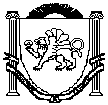 АДМИНИСТРАЦИЯ ЕМЕЛЬЯНОВСКОГО СЕЛЬСКОГО ПОСЕЛЕНИЯНИЖНЕГОРСКОГО РАЙОНА РЕСПУБЛИКИ КРЫМПОСТАНОВЛЕНИЕ № 1516 февраля 2017 г	с.ЕмельяновкаО внесении изменений в постановление №5 от 18.01.17 г. « Об утверждении   плана-графика закупок товаров, работ, услуг для обеспечения нужд Администрации Емельяновского сельского поселения Нижнегорского района Республики Крым на 2017 год и обоснования закупок товаров, работ и услуг для обеспечения нужд Администрации Емельяновского  сельского поселения Нижнегорского района Республики Крым при формировании и утверждении плана-графика закупок»     В соответствии со статьей 21 Федерального закона № 44-ФЗ от 05.04.2013 «О контрактной системе закупок товаров, работ, услуг для обеспечения государственных и муниципальных нужд», постановлением Правительства РФ от 5 июня 2015 г. № 554 «О требованиях к формированию, утверждению и ведению плана-графика закупок товаров, работ, услуг для обеспечения нужд субъекта Российской Федерации и муниципальных нужд, а также о требованиях к форме плана-графика закупок товаров, работ, услуг», постановлением Правительства РФ от 5 июня 2015 г. № 555 «Об установлении порядка обоснования закупок товаров, работ и услуг для обеспечения государственных и муниципальных нужд и форм такого обоснования», руководствуясь Уставом сельского поселения, Администрация Емельяновского сельского поселенияПОСТАНОВЛЯЕТ:1.Внести изменения в постановление №5 от 18.01.17 г. « План-график закупок товаров, работ, услуг для обеспечения нужд Администрации Емельяновского сельского поселения Нижнегорского района Республики Крым на 2017 год (приложение № 1).2. Внести изменения в обоснование закупок товаров, работ и услуг для обеспечения нужд Администрации Емельяновского сельского поселения Нижнегорского района Республики Крым при формировании и утверждении плана-графика закупок товаров, работ, услуг для обеспечения нужд Администрации Емельяновского  сельского поселения на 2017 год (приложение № 2).3. Разместить утвержденный план-график в единой информационной системе в течение трех рабочих дней со дня его утверждения.4. Контроль за исполнением постановления оставляю за собой.5. Постановление вступает в силу со дня его подписания.Председатель Емельяновского сельского  совета-глава администрации Емельяновскогосельского поселения                                                                     Л.В.Цапенко